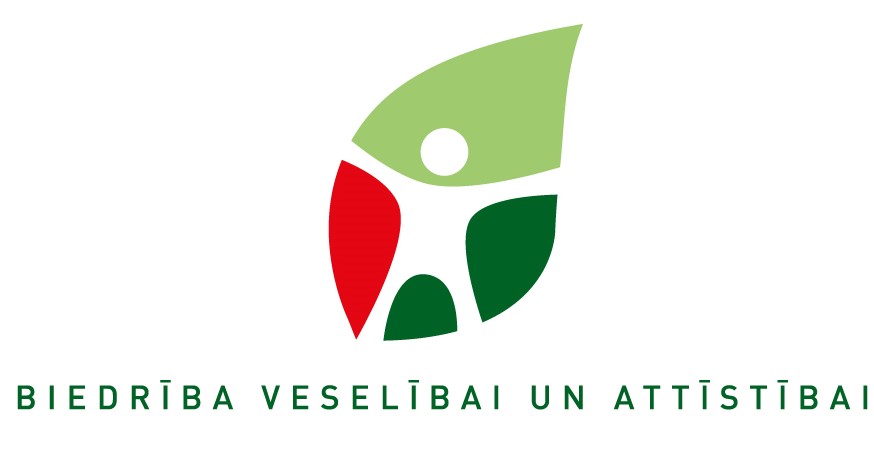 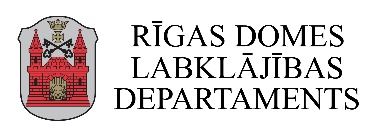 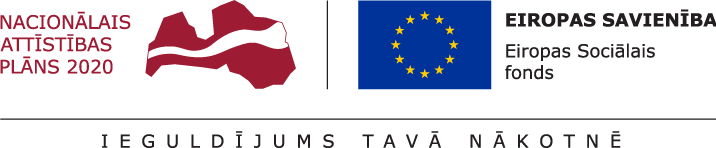 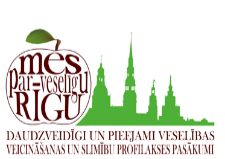 Dejas senioriem janvāris 2021 +371 29152368 (Baiba Bierne)1234567891010.00 – 11.00 Tiešsaiste, FB grupā, links uz nodarbībuhttps://www.facebook.com/groups/350288439728872/?ref=group_browse18:30-19:30 Tiešsaiste, FB grupā, links uz nodarbībuhttps://www.facebook.com/groups/350288439728872/?ref=group_browse1112131415161710.00 – 11.00 Tiešsaiste, FB grupā, links uz nodarbībuhttps://www.facebook.com/groups/350288439728872/?ref=group_browse18:30-19:30 Tiešsaiste, FB grupā, links uz nodarbībuhttps://www.facebook.com/groups/350288439728872/?ref=group_browse1810.00 – 11.00 Tiešsaiste, FB grupā, links uz nodarbībuhttps://www.facebook.com/groups/350288439728872/?ref=group_browse19202118:30-19:30 Tiešsaiste, FB grupā, links uz nodarbībuhttps://www.facebook.com/groups/350288439728872/?ref=group_browse2223242510.00 – 11.00 Tiešsaiste, FB grupā, links uz nodarbībuhttps://www.facebook.com/groups/350288439728872/?ref=group_browse26272818:30-19:30 Tiešsaiste, FB grupā, links uz nodarbībuhttps://www.facebook.com/groups/350288439728872/?ref=group_browse293031